بيانات الطالب المتقدم للدراسة:الشهادات العلمية المتحصل عليها الطالب:اللغات التي يجيدها الطالب:الخبرات العلمية والمهنية (دورات تدريبية): ـيرغب الطالب في: ـبيانات خاصة بالطلبة المنتقلين من جامعات اخرى:اقر انا الطالب: ................................................... بان جميع المعلومات الواردة في هذا الطلب صحيحة وإذا تبين عكس ذلك فإنني اتحمل المسؤولية التامة٬ كما اتعهد بالالتزام بكافة اللوائح والقوانين المعمول بها في برنامج الدراسات العليا في الكلية۔ المصوغات المرفقة مع الطلب:افادة تخرج اصلية مع كشف درجات أصلي۔شهادة ميلاد مع شهادة إقامة اصلية۔عدد 8 صور شخصية لمقدم الطلب۔صورة من البطاقة الشخصية او جواز السفر۔شهادة صحية۔ رسالة من جهة العمل تفيد بالتفرغ الجزئي او الكلي لغرض الدراسة۔ شهادة الحالة الجنائية۔ملف لحفظ المستندات۔التوقيع: ........................       التاريخ: ....................................نسخة الى:ملف الطالب في القسم.مكتب الدراسات العليا والتدريب في الكلية. إدارة الدراسات العليا والتدريب في الجامعة.جامعة سبها 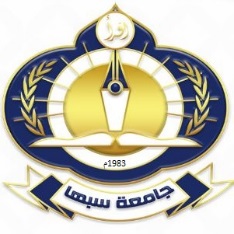 ادارة الدراسات العليا والتدريب نموذج د. ع. ( 111.01.01 )طلب التحاق بالدراسات العلياطلب التحاق بالدراسات العلياطلب التحاق بالدراسات العلياالاسم: ـ الاسم: ـ الاسم: ـ تاريخ ومكان الميلاد: ـتاريخ ومكان الميلاد: ـتاريخ ومكان الميلاد: ـالرقم الوطني: ـالرقم الوطني: ـالرقم الوطني: ـرقم جواز السفر: ـرقم جواز السفر: ـرقم جواز السفر: ـالجنسية: ـ الحالة الاجتماعية: ـالحالة الاجتماعية: ـالحالة الاجتماعية: ـالحالة الاجتماعية: ـالجنس: ـالعنوان الحالي: ـالعنوان الحالي: ـالعنوان الدائم: ـالعنوان الدائم: ـالعنوان الدائم: ـالعنوان الدائم: ـالبريد الالكتروني: ـالبريد الالكتروني: ـالبريد الالكتروني: ـالبريد الالكتروني: ـرقم الهاتف: ـرقم الهاتف: ـجهة العمل: ـ جهة العمل: ـ جهة الانفاق على الدراسة:جهة الانفاق على الدراسة:جهة الانفاق على الدراسة:جهة الانفاق على الدراسة:اسم أقرب الأقارب: ـاسم أقرب الأقارب: ـاسم أقرب الأقارب: ـاسم أقرب الأقارب: ـعنوان السكن: ـعنوان السكن: ـالمؤهل العلميمكان وتاريخ الحصول عليهالتخصصالتقدير العامالشهــــادة الثـــــانويةالشهــادة الجامعيـــة الأولىشهادة الإجازة العالية -الماجستيراللغةقراءةقراءةقراءةكتابةكتابةكتابةمحادثةمحادثةمحادثةاللغةجيد جداجيدمقبولجيد جداجيدمقبولجيد جداجيدمقبولالوظيفةمكان العملالبلدالمدةالمدةالوظيفةمكان العملالبلدمنالىالالتحاق ببرنامج الاجازة............................................الالتحاق ببرنامج الاجازة............................................في كلية..........................قسم...................................................تخصص .......................................تخصص .......................................للعام الجامعي:للعام الجامعي:للعام الجامعي:مكان الدراسة السابق: ـ  ........................................................المدة التي قضاها في دراسته: ـ..............................................أسباب ترك الدراسة والنقل: ـ............................................................................................................................................................................................................أسباب ترك الدراسة والنقل: ـ............................................................................................................................................................................................................